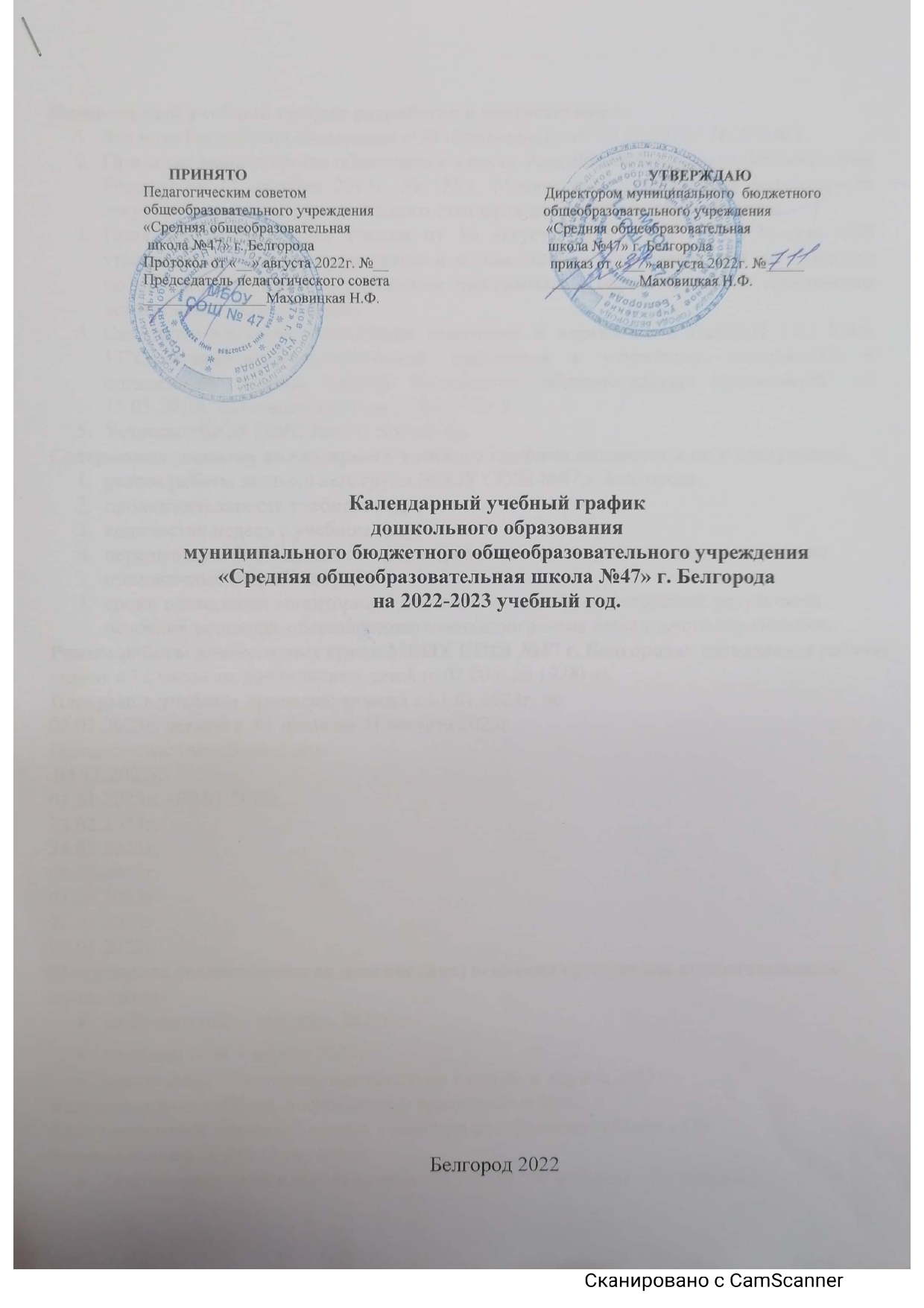 Календарный учебный график разработан в соответствии с:Законом Российской Федерации «Об образовании» от 29.12.2012г. № 273-ФЗ;Приказом Министерства образования и науки Российской Федерации (Минобрнауки России) от 17 октября 2013г. №1155 г. Москва «Об утверждении федерального государственного образовательного стандарта дошкольного образования»;Приказом Минобрнауки России от 30 августа 2013 г. № 1014 г.Москва «Об утверждении Порядка организации и осуществления образовательной деятельности по основным общеобразовательным программам – образовательным программам дошкольного образования»;Санитарно-эпидемиологическими правилами и нормативами СанПиН 2.4.1.3049-13"Санитарно-эпидемиологические требования к устройству, содержанию и организации режима работы дошкольных образовательных организаций" от 13.05.2013г. (с изменениями на 27.08.2015г.)Уставом МБОУ СОШ №47 г. БелгородаСодержание годового календарного учебного графика включает в себя следующее:режим работы дошкольных групп МБОУ СОШ №47 г. Белгорода;продолжительность учебного года;количество недель в учебном году;перерыв в учебном процессе: сроки проведения каникул, их начало и окончание; праздничные (нерабочие) дни.сроки проведения мониторинга достижения детьми планируемых результатов освоения основной общеобразовательной программы дошкольного образования;Режим работы дошкольных групп МБОУ СОШ №47 г. Белгорода: пятидневная рабочая неделя с 12 часовым пребыванием детей (с 07.00 ч до 19.00 ч).Перерыв в учебном процессе: зимний с 01.01.2023г. по 08.01.2023г. летний с  01 июня по 31 августа 2023г. Праздничные (нерабочие) дни: 04.11.2022г.01.01.2023г. - 08.01.2022г.23.02.2023г.24.02.2023г.08.03.2023г.01.05.2023г08.05.2023г09.05.2023г.Мониторинг (педагогическая диагностика) освоения программы воспитанниками проводится:на начало года - сентябрь 2022г.;на конец года – апрель 2023г.;мониторинг подготовки выпускников к школе в  апреле 2023г.Выходные дни: суббота, воскресенье и праздничные дни.Адаптационный период: 2 месяца с момента поступления ребёнка в ОУКомплектация групп (2 группы):Подготовительная к школе группа – 2  шт.(от 5,6 до 8 лет) - 54 человека;Календарный учебный график определяет сроки проведения праздничных и традиционных мероприятий.Задача педагогов ОУ наполнить ежедневную жизнь детей увлекательными и полезными делами, создать       атмосферу радости общения, коллективного творчества, стремления к новым задачам и перспективам.Для организации традиционных событий эффективно используется «Комплексно-тематическое планированиеобразовательного процесса в дошкольных группах ОУ. Темы определяются исходя из интересов детей и потребностей детей, традиций и праздников, необходимости обогащения детского опыта и интегрируется содержание, методы и приемы из разных образовательных областей. Единая тема отражается в организуемых воспитателем образовательных ситуациях детской практической, игровой, изобразительной деятельности, в музыке, в наблюдениях и общении педагогов с детьми.Годовой календарный учебный график обсуждается и принимается Педагогическим советом и утверждается приказом ОУ до начала учебного года. Все изменения, вносимые ОУ в годовой календарный учебный график, утверждаются приказом по согласованию с директором ОУ и доводятся до всех участников образовательного процесса.№ п/пСодержаниеПодготовительная к школе группа(5,6– 8 лет)1.Кол-во групп 22.Начало учебного года01.09.20223.Окончание учебного года31.05.20234.Продолжительность учебного года, всего, в том числе:39 недель5.Продолжительность учебной недели6.Время	работы возрастных групп12 часов в день (с 07.00-19.00)7.Продолжительность непрерывной образовательной деятельностидо 30 мин8.Количество НОД в неделю                                                                                              17Количество НОД в неделю                                                                                              17179.Перерыв между НОД                                                                                                                    5 минутПерерыв между НОД                                                                                                                    5 минут